ПриложениеУТВЕРЖДЕНАпостановлением администрациимуниципального образованияКавказский районот 11.10.2022 № 1513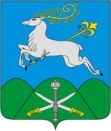 Администрациямуниципального образованияКавказский районСхема размещения рекламных конструкций на территории Дмитриевского сельского поселения муниципального образования Кавказский район2022 г.Раздел IСхема размещения рекламных конструкции на территории Дмитриевского сельского поселения муниципального образования Кавказский район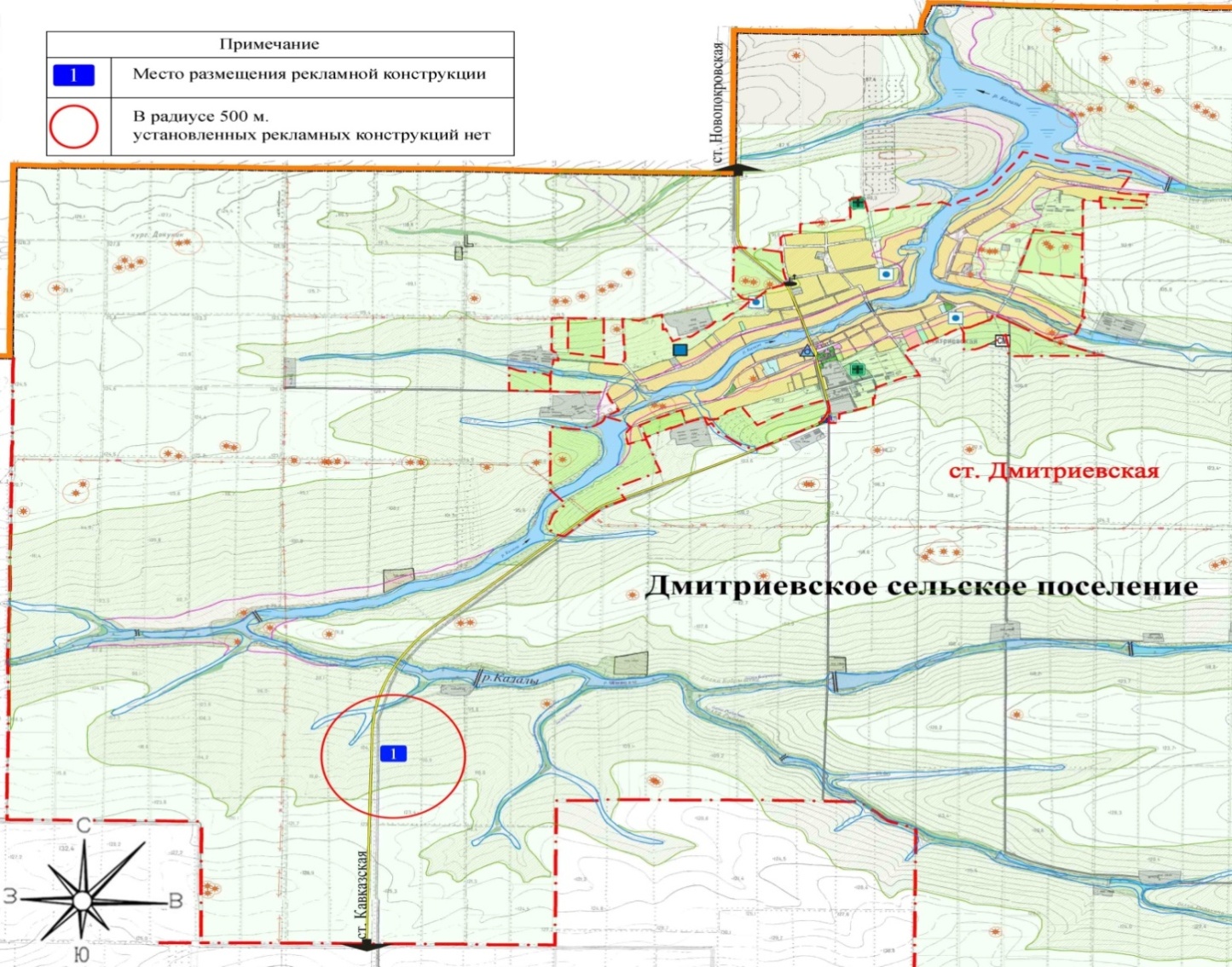 Раздел IIПеречень рекламных конструкций на территории Дмитриевского сельского поселения муниципального образования Кавказский район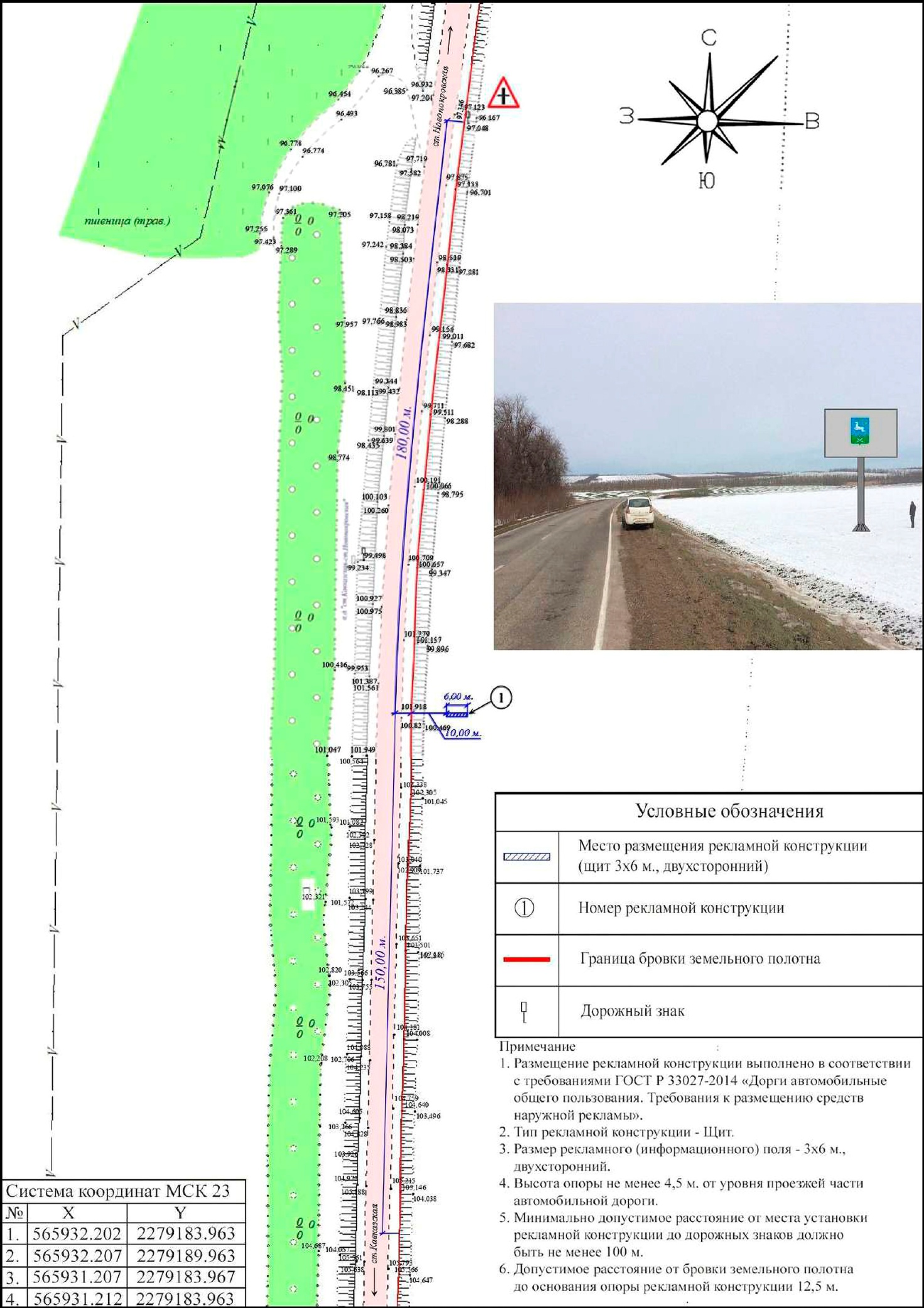 Раздел VТипы и виды рекламных конструкций.Технические характеристикиРекламная конструкция ставится на заглублённом фундаменте (в случае невозможности установки рекламной конструкции на заглублённом фундаменте, допускается установка рекламной конструкции без заглубления фундамента). Информационная панель представляет собой металлическую раму, жёстко соединённую с опорной стойкой под прямым углом. Рекламное поле изготавливается из оцинкованных панелей, либо влагостойкой фанеры, для вариантов статичного исполнения. Расстояние от нижнего края рекламной конструкции до уровня земли: не менее .Опорная стойка может быть выполнена из круглой или прямоугольной профильной трубы Доведение до потребителя рекламных сообщений на щитах 6 х 3 м. может производиться:- с помощью неподвижных полиграфических постеров;- с помощью демонстрации постеров на динамических системах смены изображений (роллерных системах или системах поворотных панелей – призматронах и др.).Заместитель главы муниципальногообразования Кавказский район                                                             М.Н. Козлова№ п/пТип и вид рекламной конструкцииКоличество сторонРазмер информационного поля, м.  Общая площадь информацион-ного поля, кв.м.Адрес рекламной конструкции1Щит26х336,0ст.Дмитриевская, автодорога «ст.Кавказская-ст.Новопокровская», 20 км. + 536 м. справа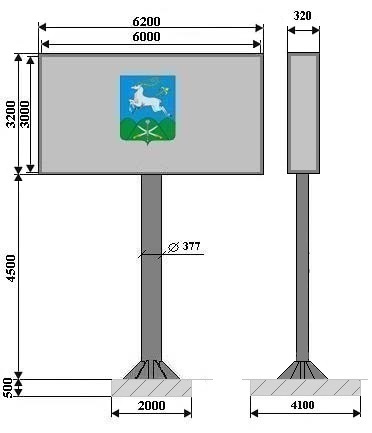 Щит Размер информационного поля : 6000 х .Количество рекламных поверхностей: 2 . Торец рекламной конструкции закрыт.Цвет рекламной конструкции: серый (металлик).Количество опорных стоек: одна.Опорная стойка: выполнена из металлической трубы с порошковым полимерным покрытием.Размер опорной стойки: диаметр . согласно проекта (технического паспорта) рекламной конструкции.Освещение: наличие внутреннего или внешнего освещения обязательно.Возможные технологии автоматической смены изображения: призматрон, скроллер,  иные.  
